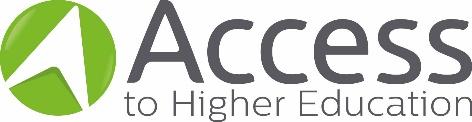 Calculating grades for the award of the Access to HE DiplomaEvidence sheet: Estimated Grades: Guidance for completionSection A: General InformationInstructions for completing section ASection B: Table of EvidenceAdd additional rows if requiredIf you wish to include assessment grade information in Section B please use the alternate form at Annex One.Instructions for completing section BSection CC1 Completion of LESS than 50% of planned assessment by 20 March 2020Provide a rationale with reference to supporting evidenceC2 Other InformationInstructions for completing section CAnnex One: Table of Evidence (alternate)Add additional rows if requiredInstructions for completing Annex One: table of evidence (alternate)Provider NameAccess to HE Diploma TitleStudent NameNumber of Planned Diploma AssessmentsNumber of Planned Diploma Assessments Completed by 20 March 2020Provider NamePlease enter the centre nameAccess to HE Diploma TitlePlease enter the name of the Diploma that the student is registered on. This should be the name that appears on the certificate and not a title used for marketing purposesStudent NamePlease enter the name of the student as it appears on the Results proforma submitted to your AVANumber of  Planned Diploma AssessmentsIdentify the total number of summative assessments that were due to be completed for the award of the DiplomaNumber of Planned Diploma Assessments Completed by 20 March 2020Identify the total number of summative assessments completed by the student by 20 March 2020. If the number of completed summative assessments is less than 50%, please ensure that you complete section C1Evidence Considered to Inform Estimated Assessment GradesEvidence Considered to Inform Estimated Assessment GradesEvidence Considered to Inform Estimated Assessment GradesRationale for estimation of grades (where necessary)Non- AchievementUnit Title & Code Assessmentfor EstimationPrior Attainment on course(Y / N)Formative Assessment(Y / N)Other Records of Student Performance(Y / N)Provide a rationale with reference to supporting evidenceProvide a rationale with reference to supporting evidenceUnit Title & CodePlease enter the unit title and code for each unit a student is registered on that will include estimated gradesAssessment for EstimationPlease ensure that the assessment identifier (assessment number/title) aligns to that identified in the Results proforma.Formative Assessment Formative assessment – refers to a wide variety of methods that course tutors use to conduct in-process evaluations of student comprehension, learning needs, and academic progress during a lesson, unit, or Diploma. They are pieces of work that support learning, or assessments for learning. They are not graded.Records of Student PerformancePlease see the separate list of possible examples provided of other records of student performance. Please note that this is not an exhaustive list.Rationale for estimation of grades Where necessary, provide a rationale for the estimated assessment grades and reference any evidence that supports your judgementNon- AchievementWhere the judgement made was ‘not achieved’ please provide a rationale for such judgement(s) and reference any supporting evidenceCompletion of LESS than 50% of planned assessment by 20 March 2020If the student has completed less than 50% of planned assessments by 20 March 2020, provide a rationale with reference to evidence that supports this student receiving calculated grades for assessments planned to be submitted after 20 March 2020.Other InformationIs there any other information that supports the judgements? You may wish to refer to [name of document with evidence in]:1. Extenuating circumstances identified before 20 March 20202. Recognition of Prior Learning3. Credit Transfer 4. Exemptions5. Aegrotat Awards prior to 20 March 20206. Posthumous Awards7. Referrals made before 20 March 20208. Appeals made before 20 March 2020Evidence Considered to Inform Estimated Assessment GradesEvidence Considered to Inform Estimated Assessment GradesEvidence Considered to Inform Estimated Assessment GradesAssessment Grades(Estimated/Actual)Assessment Grades(Estimated/Actual)Assessment Grades(Estimated/Actual)Assessment Grades(Estimated/Actual)Assessment Grades(Estimated/Actual)Assessment Grades(Estimated/Actual)Assessment Grades(Estimated/Actual)Assessment Grades(Estimated/Actual)Rationale for estimation of grades (where necessary)Non- AchievementUnit Title & CodeAssessmentfor EstimationPrior Attainment(Y / N)Formative Assessment(Y / N)Other Records of Student Performance(Y / N)GD1GD2GD3GD4GD5GD6GD7Calculated Unit GradeProvide a rationale with reference to supporting evidenceProvide a rationale with reference to supporting evidenceUnit Title & CodePlease enter the unit title and code for each unit a student is registered on that will include estimated gradesAssessment for EstimationPlease ensure that the assessment identifier (assessment number/title) aligns to that identified in the Results proforma.Formative Assessment Formative assessment – refers to a wide variety of methods that course tutors use to conduct in-process evaluations of student comprehension, learning needs, and academic progress during a lesson, unit, or Diploma. They are pieces of work that support learning, or assessments for learning. They are not graded.Records of Student PerformancePlease see the separate list of possible examples provided of other records of student performance. Please note that this is not an exhaustive list.Rationale for estimation of grades (where necessary)Where necessary, provide a rationale for the estimated assessment grades and reference any evidence that supports your judgementNon- AchievementWhere the judgement made was ‘not achieved’ please provide a rationale for such judgement(s) and reference any supporting evidenceAssessment gradesPlease enter actual grades (P/M/D/A/NA) or estimated assessment grades (PE/ME/DE/AE/NAE) for each grade descriptor aligned to each assessment listed